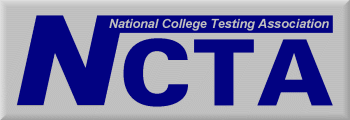 Conference Host Committee InformationThe primary purpose of the host committee is to welcome conference participants to the host city/site. To do so, the host committee typically is responsible for the following: Create and present a promotional slide/live show at the previous year’s conference (hype)Provide information about the site/city to put on the conference website Plan activities for the welcome receptionOrganize dinner groupsOrganize/promote optional entertainment (e.g., ball game)Organize and staff the hospitality table at the conference The chair of the host committee oversees all of these activities. S/he also recruits local members to serve on the host committee and submits a budget request to the PD Chairperson.